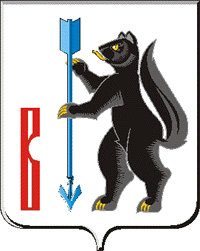 АДМИНИСТРАЦИЯ ГОРОДСКОГО ОКРУГА ВЕРХОТУРСКИЙП О С Т А Н О В Л Е Н И Еот 01.08.2018г. № 665г. Верхотурье  О внесении изменений и дополнений в муниципальную программу «Формирование современной городской среды на территории городского округа Верхотурский на 2018 -2022 годы»	В соответствии с Паспортом приоритетного проекта «Формирование комфортной городской среды», утвержденным Президиумом Совета при Президенте Российской Федерации по стратегическому развитию и приоритетным проектам (протокол от 21.11.2016 № 10), постановлением Правительства Российской Федерации от 10.02.2017 № 169 «Об утверждении правил предоставления и распределения субсидий из федерального бюджета бюджетам субъектам Российской Федерации на поддержку государственных программ субъектов Российской Федерации и муниципальных программ формирования современной городской среды», приказом Министерства строительства и жилищно-коммунального хозяйства Российской Федерации от 06.04.2017 № 691/пр «Об утверждении методических рекомендаций по подготовке государственных и муниципальных программ формирования современной городской среды в рамках реализации приоритетного национального проекта «Формирование комфортной городской среды на 2018 – 2022 годы», приказом Министерства строительства и жилищно-коммунального хозяйства Российской Федерации от 13.04.2017 № 711/пр «Об утверждении методических рекомендаций для подготовки правил благоустройства территорий поселений, городских округов, внутригородских районов»,  муниципальной программой «Формирование современной городской среды на территории городского округа Верхотурский на 2018 -2022 годы», утвержденной постановлением Администрации № 799 от 17.10.1017 года, руководствуясь Уставом городского округа Верхотурский,ПОСТАНОВЛЯЮ:	1. Внести в муниципальную программу «Формирование современной городской среды на территории городского округа Верхотурский на 2018 - 2022 годы», утвержденную постановлением Администрации от 17.10.1017 года № 799 (далее Программа), следующие изменения:1. Раздел «Объемы финансирования муниципальной программы по годам реализации, тыс. руб.» Паспорта Программы изложить в следующей редакции:ВСЕГО: В том числе: – 169670,0тыс. руб., из них:федеральный бюджет: 0областной бюджет: 161281,6 тыс. руб*.местный бюджет: 8093,7 тыс. руб.внебюджетные источники: 294,7 тыс. руб.**2018 – 9470,0 тыс., руб., из них:федеральный бюджет: 0областной бюджет: 9281,6 тыс. руб*местный бюджет: 93,7 тыс. руб.внебюджетные источники: 94,7 тыс. руб.**2019 – 40050,0  тыс. руб., из них:федеральный бюджет: 0областной бюджет: 38000,0 тыс. руб.*местный бюджет: 2000,0 тыс. руб.внебюджетные источники: 50,0 тыс. руб.**2020 – 40050,0  тыс. руб., из них:федеральный бюджет: 0областной бюджет: 38000,0 тыс. руб.*местный бюджет: 2000,0 тыс. руб.внебюджетные источники: 50,0 тыс. руб.**2021 – 40050,0  тыс. руб., из них:федеральный бюджет: 0областной бюджет: 38000,0 тыс. руб*.местный бюджет: 2000,0 тыс. руб.внебюджетные источники: 50,0 тыс. руб.**2022 40050,0  тыс. руб., из них:федеральный бюджет: 0областной бюджет: 38000,0 тыс. руб.*местный бюджет: 2000,0 тыс. руб.внебюджетные источники: 50,0 тыс. руб.***-планируемые средства областного и федерального бюджета;** определяться после завершения процедур по отбору дворовых территорий	2.Раздел 5 Программы «Ресурсное обеспечение реализации муниципальной программы»  изложить в следующей редакции:Общий объем финансирования Программы составляет 169670,0 тыс. рублей, планируемые средства по годам и источникам:тыс. руб.3. Раздел 5 Программы «Ресурсное обеспечение реализации муниципальной программы»  дополнить абзацем следующего содержания:   «Ресурсное обеспечение реализации муниципальной программы «Формирование современной городской среды на территории городского округа Верхотурский на 2018-2022 годы» приведено в Приложении № 7 к Муниципальной программе»,  в соответствием с приложением к настоящему постановлению.      4. В абзаце 27 Раздела 4 «Перечень программных мероприятий» исключить слово «ориентировочная».       5. В абзаце 27 Раздела 4 «Перечень программных мероприятий» «Стоимость (единичные расценки) работ по благоустройству, входящих в состав минимального и дополнительного перечней работ», изложить в новой редакции:6. Приложение 1 к Программе «Адресный перечень дворовых территорий многоквартирных домов, расположенных на территории городского округа Верхотурский, подлежащих благоустройству в 2018 – 2022 годах» изложить в новой редакции, в соответствием с приложением к настоящему постановлению.         7.Опубликовать  настоящее постановление в информационном бюллетене «Верхотурская неделя» и разместить на официальном сайте городского округа Верхотурский.         8. Контроль  исполнения настоящего постановления оставляю за собой.Глава городского округа Верхотурский                                      А.Г. ЛихановПриложение № 1К постановлению Администрации городского округа Верхотурскийот 01.08.2018г. № 665к муниципальной программе«Формирование современной городской среды натерритории городского округа Верхотурский на 2018 -2022 годы»АДРЕСНЫЙ ПЕРЕЧЕНЬдворовых территорий многоквартирных домов, расположенных на территории городского округа Верхотурский, подлежащих благоустройствув 2018 – 2022 годахАдресный перечень дворовых территорий сформирован в соответствии с Порядком представления, рассмотрения и оценки предложений заинтересованных лиц о включении дворовой территории в муниципальную программу «Формирование современной городской среды на территории городского округа Верхотурский на 2018 – 2022 годы» на основе предложений граждан.Приложение № 7К постановлению Администрации городского округа Верхотурскийот 01.08.2018г. № 665к муниципальной программе«Формирование современной городской среды натерритории городского округа Верхотурский на 2018 -2022 годы»Ресурсное обеспечение реализации муниципальной программы «Формирование современной городской среды на территории городского округа Верхотурский на 2018-2022 годы»Объемы финансирования муниципальной программы по годам реализации, тыс .рублей201720182019202020212022ВСЕГО, 09470,040050,040050,040050,040050,0в том числе:федеральный бюджет000областной бюджет09281,638000,038000,038000,038000,0местный бюджет093,72000,02000,0200,002000,0внебюджетные источники094,750,050,050,050,0№ п/пНаименованиеЕд. измеренияСумма (рублей)1Асфальтобетонное покрытием225002Установка бортовых камнейм23003Камни бортовыешт17004Устройство тротуарам223005Плитка тротуарнаям27006Устройство ливневой канализации м.п50007Песчаное покрытием317008Ограждение дворовоепм26009Пешеходное ограждениепм300010Стоимость светодиодного светильникашт1500011Стоимость наружного освещения по опорамп.м150012Стоимость наружного освещения над подъездом домап.м100013Стоимость наружного освещения под землейп.м280014Стоимость шкафа управления (освещение)шт2500015Игровой комплексшт110000016Спортивное оборудованиешт1000017Игровой модульшт5000018Качелишт5000019Карусельшт3000020Горкашт8500021Качалкашт4000022Песочницашт5200023Домик – беседкашт10000024Спортивный комплексшт13000025Спортивная площадкакомплекс100000026Тенисный столшт2000027Ударопоглощающее покрытие (для площадок)кв.м300028Установка скамейкишт200029Стимость скамейки без спинкишт600030Стимость скамейки со спинкойшт1800031Вазоншт400032Установка урны для мусорашт180033Урнашт700034Хоз. Секцияшт800035Беседкашт5000036Посадка зеленых насаждений (деревьев)шт800037Снос зеленых насаждений (деревьев)шт250038Обрезка (кронирование) деревьев и кустарниковшт500039Посев газонакв.м50040Созание цветника (многолетники)кв.м300041Устройство пандусашт15000042Установка евроконтейнерашт2200043Устройство контейнерной площадки с ограждением на 1 контейнер со  стоимостью контейнерашт37000№ п/пАдресНаименование мероприятия по благоустройству дворовой территорииОбъем в натуральных показателях, ед. изм.Объем в натуральных показателях, ед. изм.Объем средств, направленных на финансирование мероприятий, тыс. руб.Объем средств, направленных на финансирование мероприятий, тыс. руб.Объем средств, направленных на финансирование мероприятий, тыс. руб.Объем средств, направленных на финансирование мероприятий, тыс. руб.Объем средств, направленных на финансирование мероприятий, тыс. руб.№ п/пАдресНаименование мероприятия по благоустройству дворовой территорииОбъем в натуральных показателях, ед. изм.Объем в натуральных показателях, ед. изм.ВсегоФБОБМБВнебюджетные источники2018 год2018 год2018 год2018 год2018 год2018 год2018 год2018 год2018 год2018 год1Верхотурский район, п. Привокзальный, ул. Садовая, 3Комплексное благоустройство дворовой территорииКомплексное благоустройство дворовой территории  Тыс. руб.1825,61789,318,018,32Г. Верхотурье,ул. Сосновая, 1Комплексное благоустройство дворовой территорииКомплексное благоустройство дворовой территорииТыс. руб.5832,85716,857,758,33Г. Верхотурье, ул. Гагарина, 2А,ул. Ханкевича, 1АКомплексное благоустройство дворовой территорииКомплексное благоустройство дворовой территорииТыс. руб..1811,61775,518,018,1итого9470,09281,693,794,72019 год2019 год2019 год2019 год2019 год2019 год2019 год2019 год2019 год2019 год2020 год2020 год2020 год2020 год2020 год2020 год2020 год2020 год2020 год2020 год2021 год2021 год2021 год2021 год2021 год2021 год2021 год2021 год2021 год2021 год2022 год2022 год2022 год2022 год2022 год2022 год2022 год2022 год2022 год2022 годНаименование мероприятияОтветственный исполнитель, соисполнитель,участникИсточник финансированияКод бюджетной классификацииКод бюджетной классификацииКод бюджетной классификацииКод бюджетной классификацииОбъем бюджетных ассигнований (тыс. рублей)Объем бюджетных ассигнований (тыс. рублей)Объем бюджетных ассигнований (тыс. рублей)Объем бюджетных ассигнований (тыс. рублей)Объем бюджетных ассигнований (тыс. рублей)Объем бюджетных ассигнований (тыс. рублей)Наименование мероприятияОтветственный исполнитель, соисполнитель,участникИсточник финансированияГлавный распорядительРаздел, подразделЦелевая статья расходовВид расходов20172018201920202021202212345678910111213Муниципальная программа                                                                                                                               «Формирование современной городской среды на территории городского округа Верхотурский на 2018-2022 годы»Администрация городского округа ВерхотурскийВсего- 9470,040050,040050,0--Муниципальная программа                                                                                                                               «Формирование современной городской среды на территории городского округа Верхотурский на 2018-2022 годы»Администрация городского округа ВерхотурскийОбластной бюджет-9281,638000,038000,0--Муниципальная программа                                                                                                                               «Формирование современной городской среды на территории городского округа Верхотурский на 2018-2022 годы»Администрация городского округа ВерхотурскийМестный бюджет - 93,72000,02000,0--Муниципальная программа                                                                                                                               «Формирование современной городской среды на территории городского округа Верхотурский на 2018-2022 годы»Администрация городского округа ВерхотурскийСредства собственников-94,750,050,0--1. Благоустройство общественных территорийАдминистрация городского округа ВерхотурскийВсего------1. Благоустройство общественных территорийАдминистрация городского округа ВерхотурскийОбластной бюджет------1. Благоустройство общественных территорийАдминистрация городского округа ВерхотурскийМестный бюджет------1. Благоустройство общественных территорийАдминистрация городского округа ВерхотурскийОбластной бюджет------1. Благоустройство общественных территорийАдминистрация городского округа ВерхотурскийМестный бюджет------2. Благоустройство дворовых территорийАдминистрация городского округа Верхотурский Всего9470,0----2. Благоустройство дворовых территорийАдминистрация городского округа Верхотурский Областной бюджет-9281,5----2. Благоустройство дворовых территорийАдминистрация городского округа Верхотурский Местный бюджет-93,7----2. Благоустройство дворовых территорийАдминистрация городского округа Верхотурский Средства собственников-94,7----2.1.Комплексное благоустройство дворовой территории «Верхотурский район, п. Привокзальный, ул. Садовая, 3»Всего-1825,6----2.1.Комплексное благоустройство дворовой территории «Верхотурский район, п. Привокзальный, ул. Садовая, 3»Областной бюджет-1789,3----2.1.Комплексное благоустройство дворовой территории «Верхотурский район, п. Привокзальный, ул. Садовая, 3»Местный бюджет-18,0----2.1.Комплексное благоустройство дворовой территории «Верхотурский район, п. Привокзальный, ул. Садовая, 3»Средства собственников-18,3----2.2.Комплексное благоустройство дворовой территории «г. Верхотурье, ул. Сосновая, 1»Всего-5832,8----2.2.Комплексное благоустройство дворовой территории «г. Верхотурье, ул. Сосновая, 1»Областной бюджет-5716,8----2.2.Комплексное благоустройство дворовой территории «г. Верхотурье, ул. Сосновая, 1»Местный бюджет-57,7----2.2.Комплексное благоустройство дворовой территории «г. Верхотурье, ул. Сосновая, 1»Средства собственников-58,3----2.3.Комплексное благоустройство дворовой территории «г. Верхотурье, ул. Гагарина, 2А, ул. Ханкевича, 1А»Всего-1811,6----2.3.Комплексное благоустройство дворовой территории «г. Верхотурье, ул. Гагарина, 2А, ул. Ханкевича, 1А»Областной бюджет-1755,5----2.3.Комплексное благоустройство дворовой территории «г. Верхотурье, ул. Гагарина, 2А, ул. Ханкевича, 1А»Местный бюджет-18,0----2.3.Комплексное благоустройство дворовой территории «г. Верхотурье, ул. Гагарина, 2А, ул. Ханкевича, 1А»Средства собственников-18,1----